ДЕПАРТАМЕНТ ОБРАЗОВАНИЯ Г. МОСКВЫ               ЮЖНОЕ ОКРУЖНОЕ УПРАВЛЕНИЕ                     ГОСУДАРСТВЕННОЕ ОБРАЗОВАТЕЛЬНОЕ УЧРЕЖДЕНИЕ ДЕТСКИЙ САД № 280Интегрированное занятиепо ФЭМП в подготовительной группе на тему:«Как Незнайку учили решать задачи»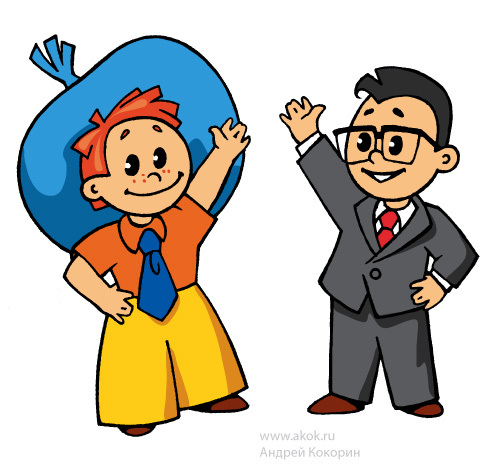                                        Воспитатели: Борисова М.А.2012-2013Цели и задачи:• Закрепить представление об арифметической задаче, о структуре задачи – учить выделять: условие, вопрос, решение, ответ; продолжать развивать представления о геометрических фигурах, закреплять умение видеть в окружающих предметах формы знакомых геометрических фигур; развивать внимание, память, логическое мышление.Дидактический наглядный материал:Демонстрационный материал. Картинки с изображением танков (на одной картинке 1 танк, на другой – 4 танка едут по направлению к 1 танку); самолётов (6 самолётов на аэродроме, 2 взлетающих самолёта); схема – таблица «Структура задач», ноутбук, электронная презентация с математическими задачами (схемы-рисунки задач). Раздаточный материал. Математические наборы, листы бумаги с моделями для решения задач, листы бумаги с геометрическими фигурами на двух полосах, листы бумаги с зашифрованными геометрическими фигурами (пентограммы), конверты с набором геометрических фигур (круг, овал, треугольник, трапеция), простой карандаш, клей, цветная бумага, картон. Ход занятия:Воспитатель: ребята, вы уже многое умеете: считать, отгадывать математические задачи, решать хитрые и весёлые примеры. А сегодня вы познакомитесь и подружитесь с настоящей арифметической задачей.Раздаётся стук в дверь, появляется Незнайка.Незнайка: Здравствуйте ребята, я слышал, что вы будете решать какие-то задачи, а что это такое?Воспитатель: Давайте поможем Незнайке разобраться.- Сидит дед, в сто шуб одет, Всякий, кто его раздевает,Тот слёзы проливает. Что это? (Лук)-Это задача? (Нет) -Что это? (Загадка)Воспитатель: -Семь раз отмерь, один раз отрежь. -Это задача? (Нет) –Что это? (Пословица)- Жили у бабуси весёлые гуси: один - серый, другой – белый.- Это задача? (Нет, слова из песни)- А если я продолжу: сколько было гусей у бабуси? Что получилось? (Задача)Воспитатель: Незнайка, в задаче обязательно есть вопрос – это то, о чём спрашивается, что неизвестно и что надо узнать.- А что ещё есть в задаче?Если дети затрудняются, воспитатель помогает, задавая наводящие вопросы. Вместе делают вывод о том, что в задаче есть условие – то, что уже известно.Воспитатель: - Что нужно сделать, чтобы ответить на вопрос задачи? (Решить, сложить или отнять).- Значит, у задачи есть то? (Решение).- Когда решили задачу и правильно ответили на поставленный вопрос, вы нашли…. (Ответ).На магнитной доске появляется таблица:Условие    (то, что уже известно в задаче)Вопрос     (то, о чём спрашивается, что нужно найти)Решение   (что нужно сделать, чтобы ответить на вопрос задачи)Ответ       (результат от ответа на поставленный вопрос)Воспитатель обобщает ответы детей.Воспитатель: - Надеюсь, Незнайка, после такого объяснения ты сможешь узнать и решить задачу. А сейчас пришло время немного отдохнуть.Музыкальная физкультминутка «Весёлые гуси»
(Дети поют и выполняют разные движения за педагогом.)
Жили у бабуси
Два весёлых гуся:
Один серый,
Другой белый,
Два весёлых гуся.
Вытянули шеи —
У кого длиннее!
Один серый, другой белый,
У кого длиннее!                 
Мыли гуси лапки
В луже у канавки.
Один серый, другой белый,
Спрятались в канавке.
Вот кричит бабуся:
Ой, пропали гуси!
Один серый,
Другой белый —
Гуси мои, гуси!
Выходили гуси,
Кланялись бабусе —
Один серый, другой белый,
Кланялись бабусе.Воспитатель: - Сейчас, ребята, мы будем решать задачи (Задачи вывешиваются не магнитной доске), а в помощь вам будут схемы – рисунки.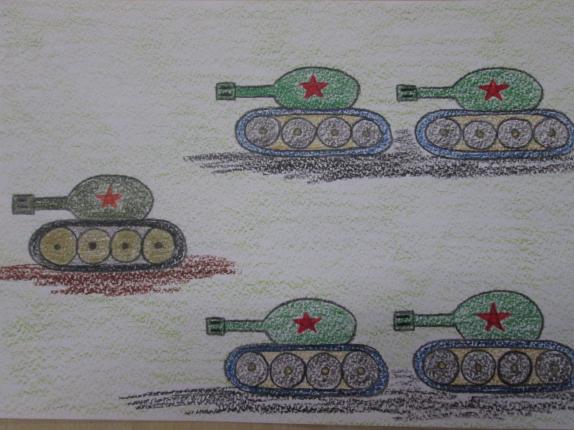 Задача №1 - Условие: 1 танк стоял на полигоне. К нему подъехало ещё 4 танка.Вопрос: Сколько всего танков  стало на полигоне?Решение: 4+1=5Теперь можем ответить на вопрос задачи? Ответ: 5 танков. 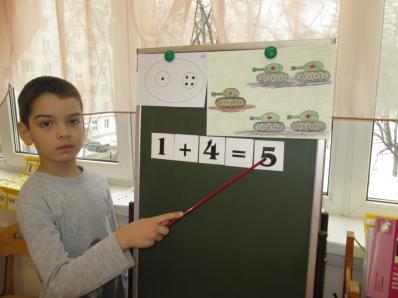 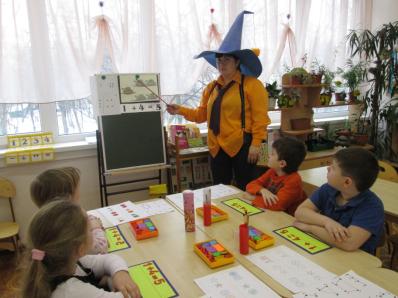 Задача №2 -Условие: На аэродроме было семь самолётов. Четыре самолёта улетели. Вопрос: Сколько самолётов осталось на аэродроме? (задача разбирается аналогично предыдущей).Решение: 7- 4=3. Теперь можем ответить на вопрос задачи? Ответ: 3 самолёта.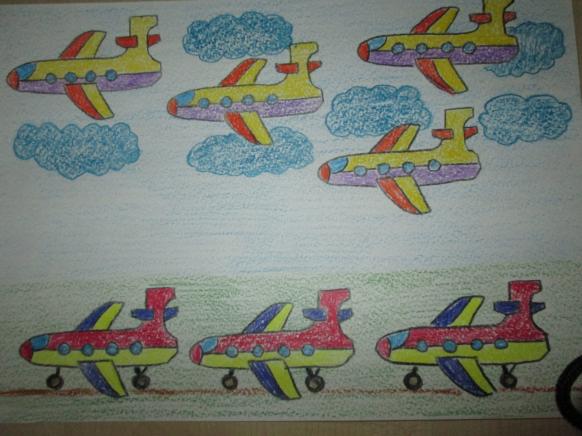 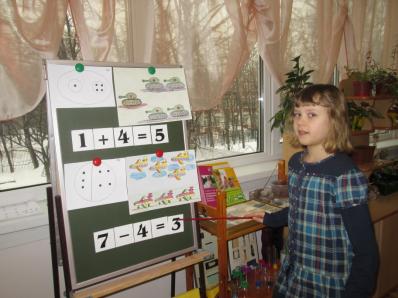 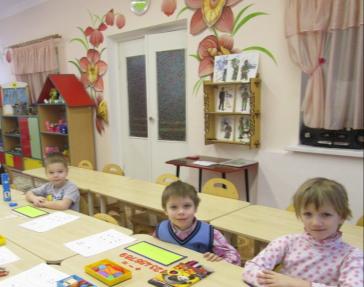 -Молодцы. А сейчас давайте вы ещё раз напомните Незнайке то, о чём мы с вами сегодня говорили:• Из каких частей состоит задача? (условие, вопрос, решение, ответ).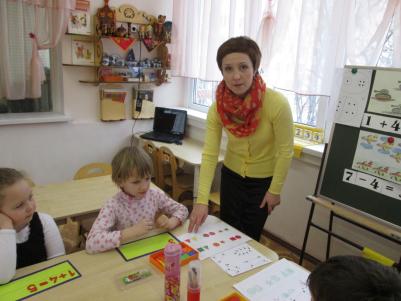 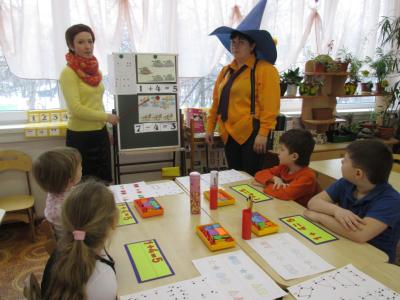 • Что такое условие задачи?    • Что такое вопрос задачи?• Что такое решение?    • Что такое ответ задачи?Незнайка: Ребята, мой друг Знайка из Солнечного города передал вам геометрические пентограммы, с какими-то зашифрованными фигурами. Если вы сможете их расшифровать, то без труда сделаете своим папам замечательные открытки ко Дню Защитника Отечества.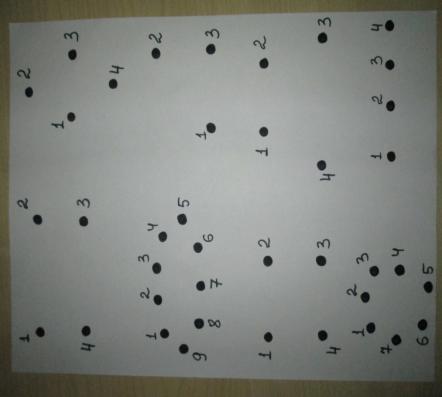 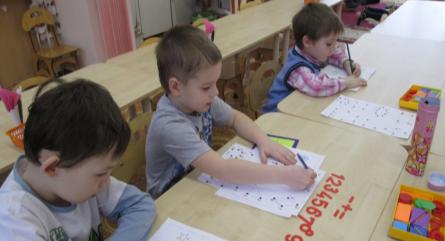 Воспитатель: - Ну что, ребята, попробуем расшифровать Знайкины пентограммы? Нам нужно будет выяснить, какие геометрические фигуры мы будем использовать для изготовления открытки нашим папам к 23 февраля. Для этого необходимо последовательно соединить числа, изображённые на схеме (работа  детей на местах).Задание «Соедини последовательно числа»Треугольник                                                                     Прямоугольник Круг                                                                                               ОвалКвадрат                                                                              Ромб                                                            Трапеция                                                                             ПрямаяДыхательная гимнастика: «Каша кипит» (сидя на стуле) - с вдохом медленно поднять руки, медленно опускать на выдохе со звуком «ш-ш-ш». Руки прямые (5-6 раз).Упражнение «Разукрась правильно»: в верхней строке раскрасить геометрические фигуры, чтобы они отличались только по форме; в нижней строке раскрасить геометрические фигуры, чтобы они отличались только по цвету.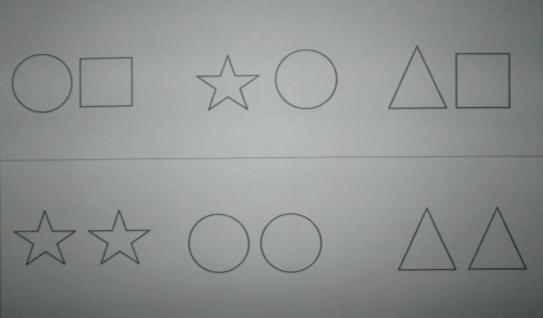 Упражнение «Полёт» (изготовление образца - открытки ко Дню Защитника Отечества в технике аппликации).                                                                                                                Дети составляют из геометрических фигур образец открытки «Полёт» на магнитной доске (приклеивают нужные  геометрические фигуры, используя навыки создания красивой композиции по заданной теме, дополняя её своими элементами).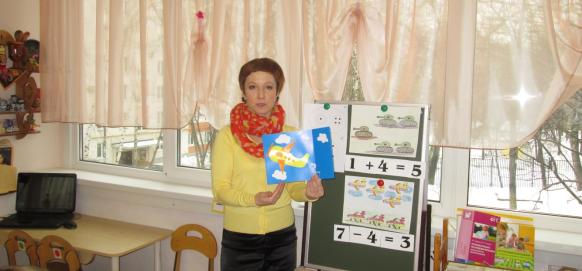 Воспитатель: - Ребята, посмотрите внимательно на открытку, которую прислал Знайка из Солнечного города, и попробуйте определить, какие геометрические фигуры можно использовать для создания самолёта? В ваших конвертах лежат различные геометрические фигуры. Назовите их. Дети: - Круг, треугольник, овал, трапеция, прямоугольник, кривая линия в виде спирали, квадрат, ромб. Это как раз те фигуры, которые были зашифрованы в пентограмме. Воспитатель: - Каждый из вас может дополнить открытку своими элементами, чтобы композиция была красивой и законченной (облака, след от самолёта, солнце или звёзды и т. д.).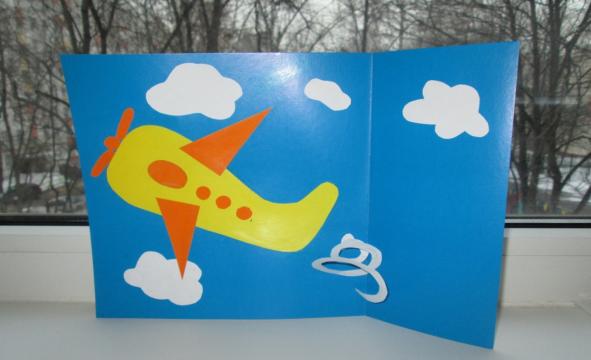 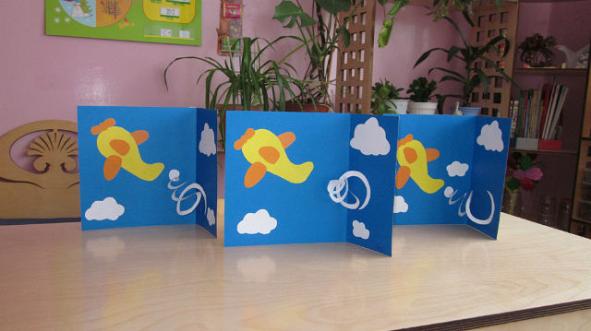  Незнайка: Большое спасибо вам, ребята. С вами я многое узнал и многому научился – научился решать арифметические задачи и использовать геометрические фигуры для создания рисунка-аппликации! Сейчас я отправлюсь в свой Солнечный город и научу всему этому своих друзей -коротышек. До свидания!